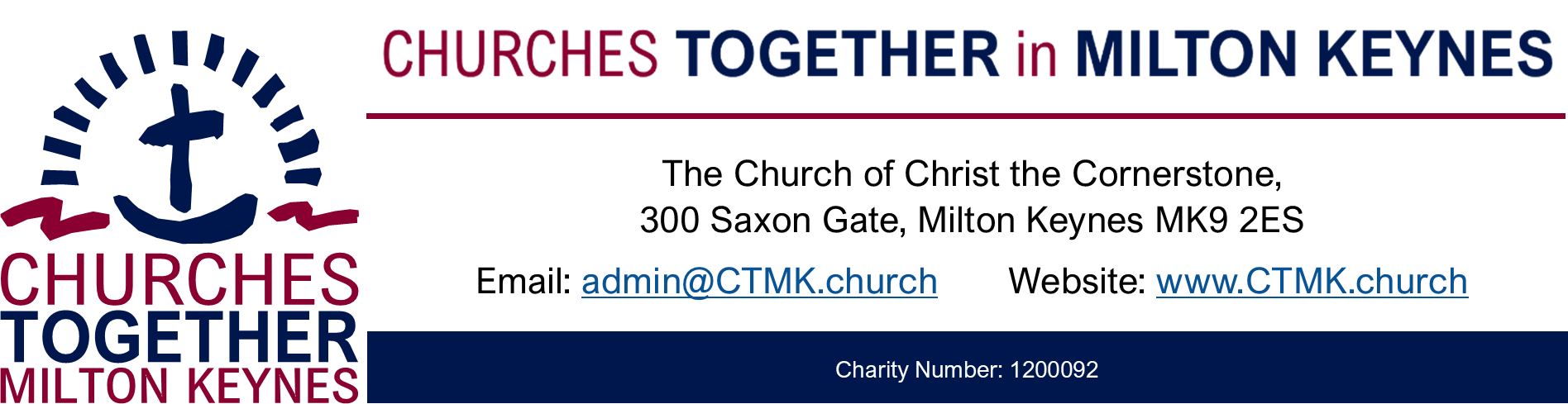 Churches Together in Milton KeynesMembership CovenantCongregation: …………….……………………………………………As a member of Churches Together in Milton Keynes, we will work with other Christian congregations in this area to:Show God’s love to the Borough and City of Milton KeynesSupport each other as followers of ChristWe pledge a gift of …….…. each year to fund the work of Churches Together in Milton Keynes Trust for the next …..…... year(s).We will ensure that there is a named person for communication with Churches Together in Milton Keynes and other member churches.  This covenant will be reviewed in ………….Signed on behalf of ……………Date: ……………….